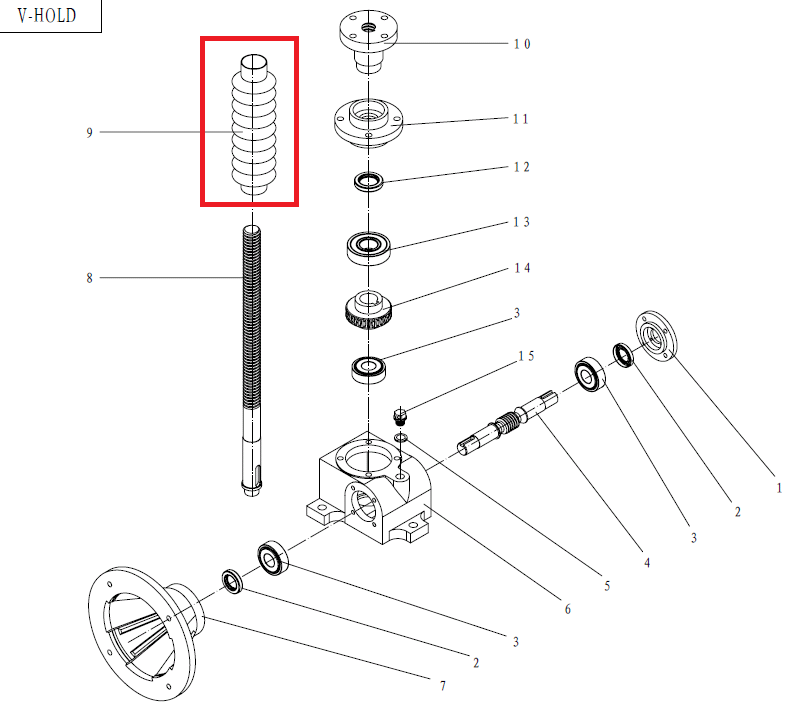 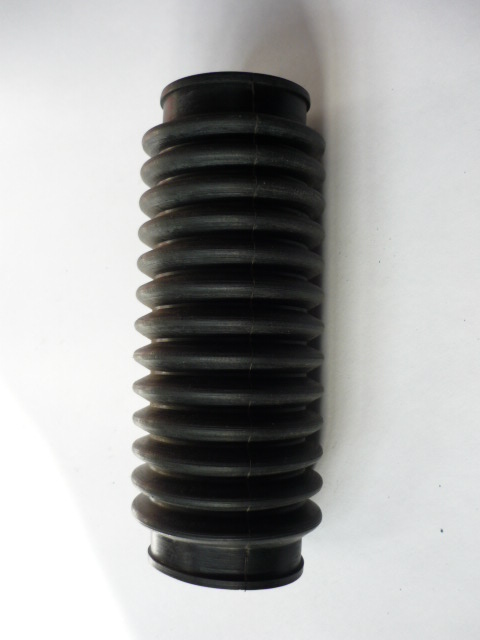 Код из 1САртикулНаименование/ Бренд/ПоставщикГабаритыД*Ш*В,ммМасса,грМатериалМесто установки/НазначениеF0032660                            нетРукав обрезиненный редуктора подъема траверсыD=40   L=14520резинаЧетырехсторонние станки/редуктор подъема траверсыF0032660                            нетD=40   L=14520резинаЧетырехсторонние станки/редуктор подъема траверсыF0032660                            нет   V-holdD=40   L=14520резинаЧетырехсторонние станки/редуктор подъема траверсы